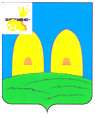 КОМИТЕТ  ОБРАЗОВАНИЯАДМИНИСТРАЦИИ МУНИЦИПАЛЬНОГО ОБРАЗОВАНИЯ«РОСЛАВЛЬСКИЙ РАЙОН» СМОЛЕНСКОЙ ОБЛАСТИП Р И К А Зот  10.10.2012 №  393О проведении районного праздника                                           «День урожая»      В соответствии с планом проведения районных мероприятий  МБОУ ДОД СЮН на 2012 год, в целях активизации деятельности образовательных учреждений района по привлечению детей и подростков к  практическому  участию в решении  проблем  сельского хозяйства, направленной на воспитание чувства любви к родной земле, бережное и рациональное  отношение к окружающей природе,  развитие  экологического мышления, повышение культуры труда, профессиональное самоопределение обучающихсяп р и к а з ы в а ю:Провести районный  праздник «День урожая» 28 октября 2012 года  на базе  центральной районной  библиотеки  имени  Н.И. Рыленкова.Утвердить  Положение  о  проведении районного праздника «День   урожая» (приложение №1) и смету расходов (приложение №2).Руководителям  муниципальных  бюджетных   образовательных    учреждений  обеспечить явку участников  праздника.Начальнику МКУ ЦБО Почтенной И.А. обеспечить финансирование праздника согласно утвержденной смете расходов.Ответственность за проведение районного праздника «День   урожая» возложить на  и. о. директора муниципального бюджетного образовательного учреждения дополнительного образования детей «Станция юных натуралистов» Кабалову Т.М.Контроль за исполнением настоящего приказа возложить на начальника отдела образовательных учреждений и инспектирования Рославльского комитета образования Тимофееву С.С.Председатель комитета                                                                       С.В. ФилипченкоПриложение  № 1 к приказу Рославльского комитета образованияот  10.10.2012   № 393ПОЛОЖЕНИЕо проведении районного праздника «День урожая»Цели и задачи:- подведение итогов опытнической и натуралистической работы за 2011-2012 учебный год;- расширение и углубление знаний учащихся по биологии и сельскому хозяйству;- пропаганда работы МБОУДОД СЮН.Участники праздника: учащиеся школ города и района, воспитанники  МБОУДОД СЮН, гости.Время и место проведения праздника:  28 октября 2012 года, в 11 часов,  на базе центральной районной библиотеки имени Н.И. Рыленкова.Программа праздника:Встреча гостей и участников праздника.Выставка «Урожай-2012», выставка книг.Открытие праздника, осенняя викторина.Конкурс стихов.Конкурсы  юных овощеводов, садоводов, цветоводов.Подведение итогов праздника.Подведение итогов:   Победителями  конкурсов являются учащиеся школ города и района, воспитанники МБОУДОД СЮН, принявшие активное участие в празднике.Награждение победителей:Победители конкурсов и викторин награждаются призами:1. Осенняя викторина –  три приза.2. Конкурс стихов – три приза.3. В конкурсах  юных овощеводов, цветоводов, садоводов – одно место в каждом из конкурсов (9 призов).Оргкомитет и жюри праздника:Педагоги дополнительного образования МБОУДОД СЮН, учителя школ.